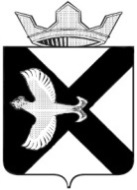 АДМИНИСТРАЦИЯМуниципального  образованияпоселок  БоровскийРАСПОРЯЖЕНИЕ«04» августа 2017г.					                                     № 330п.БоровскийТюменского муниципального районаВ целях своевременного и организованного введения аварийного ограничения режимов потребления тепловой энергии потребителей и ограничения, прекращения подачи тепловой энергии при возникновении (угрозе возникновения) аварийных ситуаций в системе теплоснабжения муниципального образования в предстоящем осенне-зимнем периоде 2017 - 2018 годов в соответствии со статьей 14 Федерального закона от 06.10.2003 № 131-ФЗ «Об общих принципах организации местного самоуправления в Российской Федерации», Соглашения от 21.01.2015  №25-4/АА «О передаче администрацией Тюменского муниципального района осуществления части своих полномочий по вопросам местного значения администрации муниципального образования поселок Боровский», Правилами оценки готовности к отопительному периоду, утвержденными Приказом Министерства энергетики Российской Федерации от 12.03.2013 № 103, руководствуясь статьями 6, 34 Устава муниципального образования поселок Боровский:1. Утвердить механизм оперативно-диспетчерского управления в системе теплоснабжения муниципального образования поселок Боровский согласно приложению 1 к настоящему распоряжению.2. Рекомендовать теплоснабжающей организации руководствоваться настоящим регламентом и регламентом взаимодействия Единой дежурно-диспетчерской службы Тюменского муниципального района и дежурно-диспетчерских служб предприятий жилищно-коммунального хозяйства, а также лиц осуществляющих оперативное руководство на территории муниципального образования по управлению в системе теплоснабжения. 3. Опубликовать настоящее распоряжение на официальном сайте муниципального образования поселок Боровский в информационно-коммуникационной сети интернет. Адрес официального сайта: www.borovskiy-adm.ru.4. Контроль исполнения распоряжения возложить на заместителя главы администрации А.Н.Корсакова.Глава муниципального образования                                             С.В. СычеваПриложение №1 к распоряжению администрациимуниципального образования поселок Боровскийот 04 августа 2017г. №330Порядок механизма оперативно-диспетчерского управления в системе теплоснабженияИнформация предоставляемая диспетчерской службеИнформация, представляемая МУП ЖКХ п.Боровский ЕДДС - единая дежурная диспетчерская службаДДС - дежурная диспетчерская службаОб утверждении механизма оперативно- диспетчерского управления в системе теплоснабжения на территории муниципального образования поселок Боровский№ п.п.Содержание информацииФормат передачиИсполнительСрок представления1О факте (угрозе) ЧС, которые повлияли (могут повлиять) на работу МУП ЖКХ п.БоровскийТелефон, факс, электронная почтаЕДДСПри возникновении ЧС (угрозы ЧС), после получения информации2Уточнённая информация о ЧС (угрозе ЧС) в районах расположения МУП ЖКХ п.БоровскийТелефон, факс, электронная почтаЕДДСКаждые 4 часа с момента возникновения ЧС (угрозы ЧС) до момента её ликвидации3Прогноз метеоусловий и ЧС на территории Тюменского района на суткиТелефон, факс, электронная почтаЕДДСЕжедневно с 14.00 до 18.00№ п.п.Содержание информацииФормат передачиИсполнительСрок представленияОперативная информацияОперативная информацияОперативная информацияОперативная информацияОперативная информация1Состав дежурной смены ДДСТелефон, факс, электронная почтаДДС МУП ЖКХ п.БоровскийЕжедневно, с 06.00 до 08.002Об устойчивости функционирования объектов, обеспечивающих условия жизнедеятельности населенияТелефон, факс, электронная почтаДДС МУП ЖКХ п.БоровскийЕжедневно, с 07.00 до 08.003Количество выездов бригад за прошедшие сутки (время выезда, прибытия на место происшествия и время начала, окончания АВРТелефон, факс, электронная почтаДДС МУП ЖКХ п.БоровскийЕжедневно, к 08.005О нарушениях в устойчивости функционирования объектов обеспечивающих условия жизнедеятельности населенияТелефон, факс, электронная почтаДДС МУП ЖКХ п.БоровскийДДС МУП ЖКХ п.БоровскийДДС МУП ЖКХ п.БоровскийДДС МУП ЖКХ п.БоровскийДДС МУП ЖКХ п.БоровскийДДС МУП ЖКХ п.Боровский1Об угрозе (прогнозе) возникновения ЧС природного и техногенного характера на объектах (по форме 1/ЧС)телефон (в радиосети)ДДС МУП ЖКХ п.БоровскийВ устной форме в течение 5 минут с момента получения информации2О факте и основных параметрах ЧС (по форме 2/ЧС)телефон (в радиосети) факс, электронная почтаДДС МУП ЖКХ п.БоровскийВ устной форме в течение 5 минут с момента получения информации с последующим письменным подтверждениемВ письменной (уточненной) форме - через каждые 4 часа, в дальнейшем ежесуточно к 6.003Силы и средства, направленные на ликвидацию ЧС (л/с, техника)Телефон, факс, электронная почтаДДС МУП ЖКХ п.БоровскийВ течении 5 минут после получения информации4Нормативное время прибытия подразделений к месту ЧСТелефон, факс, электронная почтаДДС МУП ЖКХ п.БоровскийВ течении 5 минут после получения информации о выходе бригад5Нормативное время ликвидации ЧСТелефон, факс, электронная почтаДДС МУП ЖКХ п.БоровскийВ течении 5 минут после получения информации6О мерах по защите населения и территории от ЧС, проведении АСДНР или АВР (по форме 3/ЧС)Телефон, факс, электронная почтаДДС МУП ЖКХ п.БоровскийВ устной форме не позднее 2 часов с момента уведомления о факте возникновения ЧСВ письменной форме не позднее 2 часов с момента уведомления о факте возникновения ЧС, а в последующем - ежесуточно к 6.007Информация о силах и средствах, задействованных для ликвидации ЧС (по форме 4/ЧС)Телефон, факс, электронная почтаДДС МУП ЖКХ п.БоровскийВ устной форме не позднее 2 часов с момента уведомления о факте возникновения ЧСВ письменной форме не позднее 2 часов с момента уведомления о факте возникновения ЧС, а в последующем ежесуточно к 7.00 по состояниюна 6.008Фактическое время ликвидации ЧСТелефон, факс, электронная почтаДДС МУП ЖКХ п.БоровскийВ течении 5 минут после получения информации о времениликвидации ЧС ДДС МУП ЖКХ п.Боровский ДДС МУП ЖКХ п.Боровский ДДС МУП ЖКХ п.Боровский ДДС МУП ЖКХ п.Боровский ДДС МУП ЖКХ п.Боровский1Доклад о получении вводнойТелефон, факс, электронная почтаДДС МУП ЖКХ п.БоровскийВ течении 5 минут с момента получения вводной2Силы и средства, направленные на ликвидацию ЧС (л/с, техника)Телефон, факс, электронная почтаДДС МУП ЖКХ п.БоровскийВ течении 10 минут с момента получения вводной3Нормативное время прибытия подразделений к месту ЧСТелефон, факс, электронная почтаДДС МУП ЖКХ п.БоровскийВ течении 10 минут с момента получения вводной4Нормативное время ликвидации ЧСТелефон, факс, электронная почтаДДС МУП ЖКХ п.БоровскийВ течении 10 минут с момента получения вводной5Об угрозе (прогнозе) возникновения ЧС природного и техногенного характера на объектах (по форме 1/ЧС)Факс, электронная почтаДДС МУП ЖКХ п.БоровскийВ течении 2 часов с момента получения вводной6О факте и основных параметрах ЧС (по форме 2/ЧС)Факс, электронная почтаДДС МУП ЖКХ п.БоровскийВ течении 2 часов с момента получения вводной7О мерах по защите населения и территории от ЧС, проведении АСДНР или АВР (по форме 3/ЧС)Факс, электронная почтаДДС МУП ЖКХ п.БоровскийВ течении 2 часов с момента получения вводной8Информация о силах и средствах, задействованных для ликвидации ЧС (по форме 4/ЧС)Факс, электронная почтаДДС МУП ЖКХ п.БоровскийВ течении 2 часов с момента получения вводной9Донесение о снятии с контроляФакс, электронная почтаДДС МУП ЖКХ п.БоровскийВ течении 2 часов с момента получения вводной